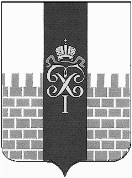 МЕСТНАЯ АДМИНИСТРАЦИЯ МУНИЦИПАЛЬНОГО ОБРАЗОВАНИЯ ГОРОД ПЕТЕРГОФ_____________________________________________________________________________ПОСТАНОВЛЕНИЕот « 06 »   марта    2017 г.	                                                             № 23	В соответствии с Бюджетным  кодексом  Российской Федерации, Положением о бюджетном процессе в муниципальном образовании  город Петергоф и Постановлением местной администрации муниципального образования город Петергоф  № 150 от 26.09.2013  «Об утверждении  Положения о Порядке разработки, реализации и оценки эффективности муниципальных программ и о Порядке  разработки и реализации  ведомственных целевых программ и планов по непрограммным расходам местного бюджета муниципального образования  г. Петергоф» местная администрация	ПОСТАНОВЛЯЕТ:	1. Внести изменения в постановление местной администрации муниципального образования город Петергоф от 30.12.2016 г. № 140   «Об утверждении ведомственной целевой программы мероприятий, направленной на решение вопросов местного значения «Озеленение территорий зеленых насаждений общего пользования местного значения» на 2017 год» (с изм. от 10.02.17 г.) (далее Постановление) изложив Постановление в новой редакции согласно Приложению №1:	2. Приложение № 3,4 к ведомственной целевой программе оставить без изменения. 	3.  Постановление вступает  в  силу  с даты  официального опубликования.	4.  Контроль за исполнением  настоящего постановления оставляю за собой.Глава местной администрациимуниципального образования город Петергоф                          А.В. Шифман             Приложение №1 к Постановлению МА МО город Петергоф  от « 06  »   марта  2017  № 23                                                                                                         Утверждено                                                                    Глава МА МО г. Петергоф                                        _____________/А.В. Шифман/ «     »                       2017г.ВЕДОМСТВЕННАЯ ЦЕЛЕВАЯ   ПРОГРАММАмероприятий, направленных на решение вопроса местного значения «Озеленение территорий зеленых насаждений общего пользования местного значения» на 2017 год1. Цели и задачи программы:                                                                                                                        - озеленение территорий МО г. Петергоф с целью удовлетворения потребностей населения города в благоприятных условиях проживания- улучшение экологической обстановки-создание благоприятных условий для отдыха населения.- снос аварийных деревьев и деревьев-угроз.- улучшение эстетического восприятия окружающей среды- воспитание чувства прекрасного и поведения в общественных местах.2. Заказчик программы (ответственный исполнитель): Местная администрация муниципального образования город Петергоф (отдел городского хозяйства)3. Ожидаемые конечные результаты реализации целевой программы: - посадка кустов и деревьев на территории МО – 470 шт.;- восстановление газонов на территории МО  – 2 400 кв.м.;- санитарные рубки на территории МО – 100 шт.- удаление аварийных и больных деревьев – 50 шт.- содержание зеленых насаждений (прополка, подкормка, поливка и т.д.) на территории МО – 5 500 кв.м.- посадка цветов в ранее установленные вазоны на территории МО и уход – 631 вазон.- посадки цветов в ранее созданные 78 клумб в кол-ве 70 600 шт.-уход за  цветочными клумбами в количестве 79 шт., площадью 1 715,16  кв. м.- организация доставки растительного грунта для создания цветников и газонов на территории зеленых насаждений общего пользования местного значения – 64,0 куб. м.4. Сроки реализации целевой программы:      -  I - IV кварталы 2017 года.5. Перечень мероприятий целевой программы, ожидаемые конечные результаты реализации и необходимый объём финансирования:Приложение:№1. Список адресов устройства цветников.№2. Общий сметный расчет по озеленению.№ 3. Расчет стоимости на выполнение работ по  уборке и санитарной очистке территории МО г. Петергоф.№4. Список адресов для выполнения паспортизации территорий зеленых насаждений общего пользования местного значения.№5. Локальная смета на посадку цветов в ранее выполненные цветочные клумбы.№6. Локальная смета на посадку цветов в ранее установленные вазоны на территории МО и уход.№7. Локальная смета по уходу за цветочными клумбами.Приложение № 2к ведомственной целевой программе Утверждено Глава МА МО г.Петергоф _____________/А.В. Шифман/Сметный расчет (общий)1. Расчет стоимости  работ  по посадке кустов и деревьев (Зеленые насаждения ЗН) на территории муниципального образования город Петергоф в 2017 году (по заявлениям)2. Расчет стоимости  работ  по организации работ по восстановлению газонов  на территории муниципальным образованием город Петергоф в 2017 году (по заявлениям)3. Расчет стоимости работ  по проведению санитарных рубок, а также удаление аварийных, больных деревьев и кустарников на территории муниципальным образованием город Петергоф в 2017 году (по заявлениям)4. Расчет стоимости работ  по уходу за зелеными насаждениями на территории муниципальным образованием город Петергоф в 2017 году в рамках содержания территорий зеленых насаждений5. Расчет стоимости паспортизации территорий зеленых насаждений общего пользования местного значения.6. Расчет стоимости  работ  по организации доставки растительного грунта для создания цветников и газонов на территории зеленых насаждений общего пользования местного значения1. Изготовление смет 1% от сметной стоимости п.1-4  -  36,7 тыс.  руб.2. Изготовление смет 1% от сметной стоимости по посадке, уходу за клумбами и вазонами – 33,4 тыс. руб.Гл. специалист  ОГХ                                                          Ж.Н. Чиж«О внесении изменений в постановление местной администрации муниципального образования город Петергоф от 30.12.2016 г. № 140 «Об утверждении ведомственной целевой программы мероприятий, направленной на решение вопросов местного значения «Озеленение территорий зеленых насаждений общего пользования местного значения» на 2017 год»№п/пНаименование мероприятияНаименование мероприятияОжидаемые конечные результатыОжидаемые конечные результатыСрок исполнения мероприятияНеобходимый объём финансирования(тыс.руб.)Прим.№п/пНаименование мероприятияНаименование мероприятияЕд. изм.Кол-воСрок исполнения мероприятияНеобходимый объём финансирования(тыс.руб.)Прим.1.Посадка кустов и деревьевна территории МОПосадка кустов и деревьевна территории МОшт.470II- IV квартал 541,6Расчет стоимости (приложение №2)2.Восстановление газоновна территории МОВосстановление газоновна территории МОкв. м.2 400II-III квартал984,5Расчет стоимости (приложение №2)3.Проведение санитарных рубок на территории МОПроведение санитарных рубок на территории МОшт.100I- IV квартал876,9Расчет стоимости (приложение №2)4.Удаление аварийных, больных деревьев и кустарниковУдаление аварийных, больных деревьев и кустарниковшт.50I- IV квартал438,4Расчет стоимости (приложение №2))5.Уборка и санитарная очистка территорий зеленых насаждений общего пользования местного значенияУборка и санитарная очистка территорий зеленых насаждений общего пользования местного значениякв. м.305 699,00I-IV квартал6 193,4Расчет стоимости (приложение №3)6.Посадка цветов на территории муниципального образования город Петергоф и уход за нимипосадкавазон631I-II квартал800,1Локальная смета(Приложение №6) 6.Посадка цветов на территории муниципального образования город Петергоф и уход за нимипосадкаКлумбаШт. цветов7870 600I-II квартал 2 119,4Локальная смета (приложение №5)6.Посадка цветов на территории муниципального образования город Петергоф и уход за нимиуходКлумбаКв. м.791 715,16II-IV квартал 414,7Локальная смета (приложение №7)7.Проведение паспортизации зеленых насаждений общего пользования местного значенияПроведение паспортизации зеленых насаждений общего пользования местного значенияуслуга1II-IVквартал99,9Расчет стоимости (приложение №4)8.Содержание территорий общего пользования местного значения.Содержание территорий общего пользования местного значения.Кв. м.5 500II-IVквартал844,6Расчет стоимости (приложение №2)9.Изготовление смет. Изготовление смет. I- IV квартал70,1Расчет стоимости (приложение №2)10.Организация доставки растительного грунта для создания цветников и газонов на территории зеленых насаждений общего пользования местного значенияОрганизация доставки растительного грунта для создания цветников и газонов на территории зеленых насаждений общего пользования местного значениякуб. м.64,0II квартал100,0Расчет стоимости (приложение №2)ВСЕГО по целевой программе:ВСЕГО по целевой программе:ВСЕГО по целевой программе:ВСЕГО по целевой программе:ВСЕГО по целевой программе:ВСЕГО по целевой программе:13 483,6№ п/пПланируемый  объем затрат /количество единиц ЗН на 2017 годСредняя цена, руб. за единицу ЗН 2016г. с учетом ИПЦ 107,7%Общая стоимость работ,руб.Общая стоимость работ,тыс. руб.1. деревья2013 405,37268 107,40268,22. кусты450607,59273 415,50273,4итого470541 522,90541,6№ п/пПланируемый  объем затрат в м2 на 2017 годСредняя цена, руб. за м22016г. с учетом ИПЦ 107,7 %Общая стоимость работ, руб.Общая стоимость работ, тыс. руб.12 400410,18984 432,00984,5№ п/пПланируемый  объем, ед. на 2017 годСредняя цена, руб. за 1 дерево 2016г. с учетом ИПЦ 107,7%Общая стоимость работ, руб.Общая стоимость работ, тыс.  руб.1.1008 768,06876 806,00876,92.508 768,06438403,00438,4№ п/пПланируемый  объем, затрат на 2017 год, м.кв.Средняя цена, руб. 2016г. с учетом с учетом ИПЦ 107,7%Общая стоимость работ, руб.Общая стоимость работ, тыс.  руб.Прополка, полив, подкормка5 500153,55844 525,00844,6Планируемый объем, кв.м. на 2017 годЦена за 1 кв.м.Общая стоимость, руб.Общая стоимость работ, тыс.  руб.22 534,00 4,4399 825,6299,9Планируемый  объем, куб.м. на 2017 г.Цена, руб. за куб.м.Общая стоимость работ, руб.Общая стоимость работ, тыс. руб.64,01 562,50100 000,00100,0